                                   Research Integrity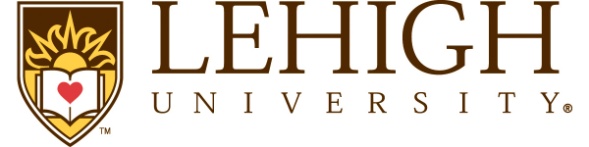                                                                        Alumni Memorial Building                                                                           27 Memorial Drive West                                                                                Bethlehem, PA 18015                                                                                           (610) 758-2871                                                                                                                                                                     http://www.lehigh.edu/irbAmendment/Modification FormAdding Remote Study Procedures                                 Requesting a waiver of documentation of informed consent because all of the following are true:The research is not FDA-regulated.The only record linking the subject and the research would be the informed consent form and the principal risk would be potential harm resulting from a breach of confidentiality. Each subject or legally authorized representative will be asked whether the subject wants documentation linking the subject with the research, and the subjects wishes will govern.The IRB may require the investigator to provide subjects or legally authorized representatives with a written statement regarding the research.    Describe the specific procedures in place to safeguard the data in the researchers’ possession:Study Title:IRBNet ID:      Research Personnel:Research Personnel:Research Personnel:P.I.’s Name:Date of Request:Information about Remote ProceduresPlease provide the following information regarding the changes being made to add remote study procedures. Please do not include other changes to your study beyond those necessary to conduct your study remotely.Information about Remote ProceduresPlease provide the following information regarding the changes being made to add remote study procedures. Please do not include other changes to your study beyond those necessary to conduct your study remotely.Information about Remote ProceduresPlease provide the following information regarding the changes being made to add remote study procedures. Please do not include other changes to your study beyond those necessary to conduct your study remotely.Provide a detailed description of the changes being requested:  Provide a detailed description of the changes being requested:  Provide a detailed description of the changes being requested:  How will these changes affect the overall risk/benefit ratio of your study, as well as the willingness of individuals to participate?How will these changes affect the overall risk/benefit ratio of your study, as well as the willingness of individuals to participate?How will these changes affect the overall risk/benefit ratio of your study, as well as the willingness of individuals to participate?How many more subjects do you intend to enroll/invite to participate in your study after the proposed modification is approved?How many more subjects do you intend to enroll/invite to participate in your study after the proposed modification is approved?How many more subjects do you intend to enroll/invite to participate in your study after the proposed modification is approved?Remote Procedures Being AddedAll new and revised study materials (e.g. consent language, forms, questionnaires, instruments) should be included in your IRBNet package). Telephone Videoconferencing (e.g. Zoom, Skype) Online Survey (e.g. Qualtrics, SurveyMonkey) Email Other (describe):      Request for Waivers / Alteration to Informed ConsentNon-exempt research is required to document the informed consent of research participants, except in situations where a waiver / alteration has been approved. Please use the following to request a waiver.Protection of Participants’ Privacy / ConfidentialityProtection of Participants’ Privacy / ConfidentialityProtection of Participants’ Privacy / ConfidentialityWill the described modifications make it necessary to collect information from participants that could allow them to be identified? No  YesIf yes, please describe what identifying information will be collected, and why it is necessary to collect this information:Will the described modifications make it necessary to collect information from participants that could allow them to be identified? No  YesIf yes, please describe what identifying information will be collected, and why it is necessary to collect this information:Will the described modifications make it necessary to collect information from participants that could allow them to be identified? No  YesIf yes, please describe what identifying information will be collected, and why it is necessary to collect this information:Describe the precautions in place to ensure the privacy and confidentiality or anonymity of the participants and/or their data. Specifically, describe if/how data will be de-identified. If participants will be assigned ID numbers, describe how ID numbers will be generated. If a key linking participants’ ID numbers and identities will be maintained, describe how the key will be protected and how long it will be maintained. Describe the precautions in place to ensure the privacy and confidentiality or anonymity of the participants and/or their data. Specifically, describe if/how data will be de-identified. If participants will be assigned ID numbers, describe how ID numbers will be generated. If a key linking participants’ ID numbers and identities will be maintained, describe how the key will be protected and how long it will be maintained. Describe the precautions in place to ensure the privacy and confidentiality or anonymity of the participants and/or their data. Specifically, describe if/how data will be de-identified. If participants will be assigned ID numbers, describe how ID numbers will be generated. If a key linking participants’ ID numbers and identities will be maintained, describe how the key will be protected and how long it will be maintained. 